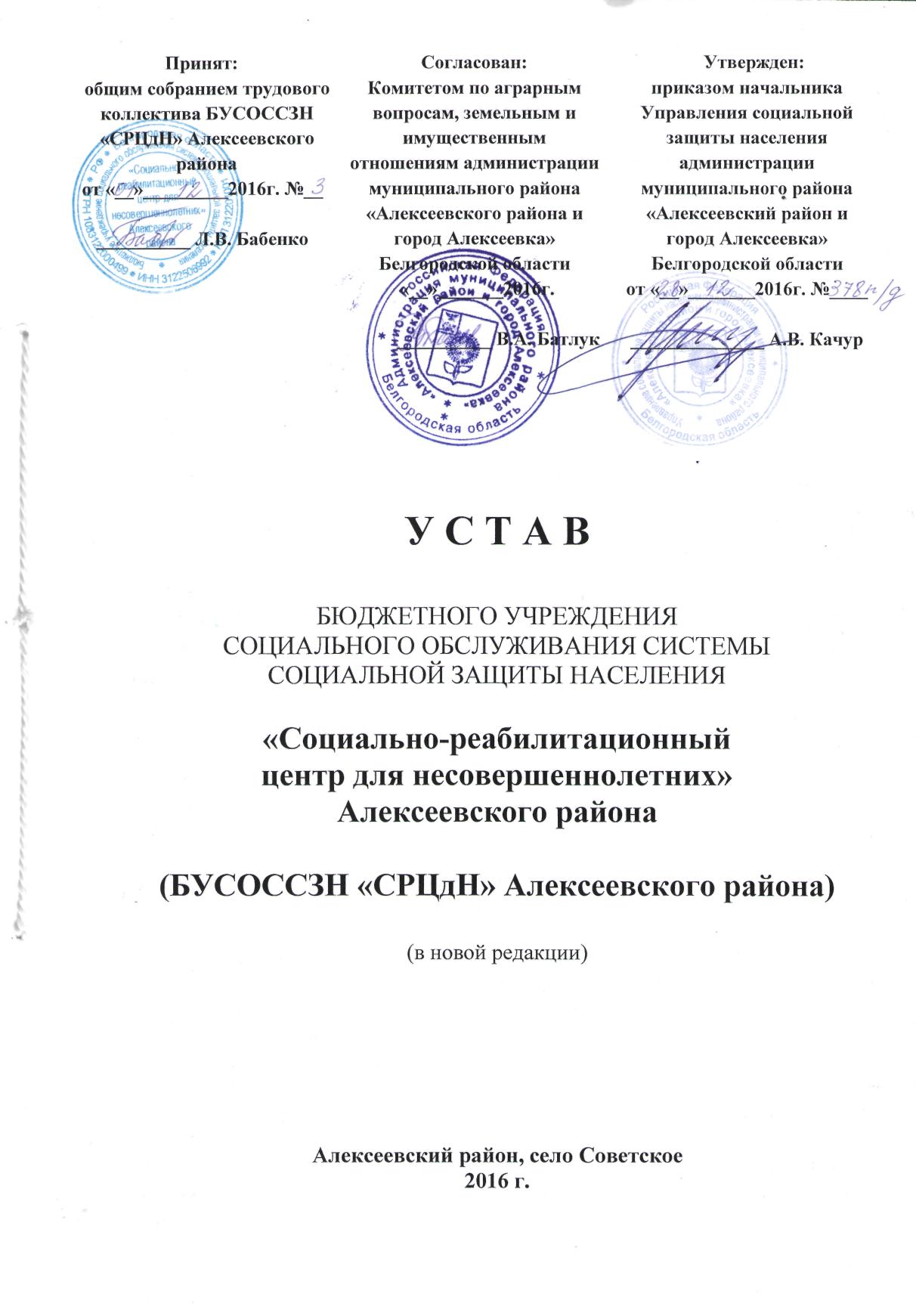 1. ОБЩИЕ ПОЛОЖЕНИЯ1.1. Настоящий Устав регулирует деятельность Бюджетного учреждения социального обслуживания системы социальной защиты населения «Социально-реабилитационный центр для несовершеннолетних» Алексеевского района, именуемого  в дальнейшем «Учреждение», созданного в качестве юридического лица 14 июля 2008 года.1.2. Официальное наименование Учреждения:Полное: Бюджетное учреждение социального обслуживания системы социальной защиты населения «Социально-реабилитационный центр для несовершеннолетних» Алексеевского района.Сокращенное: БУСОССЗН «СРЦДН».Допускается также сокращенное наименование – «Социально-реабилитационный центр для несовершеннолетних».1.3. Юридический адрес: индекс 309816, Белгородская область, Алексеевский район, село Советское, улица Парковая, дом 2.Почтовый адрес: индекс 309816, Белгородская область, Алексеевский район, село Советское, улица Парковая, дом 2.2. ПРАВОВОЙ СТАТУС2.1. Учреждение является юридическим лицом, находящимся в ведении Управления социальной защиты населения администрации муниципального района «Алексеевский район и город Алексеевка» Белгородской области, имеет самостоятельный баланс, владеет  закрепленным за ним в оперативном управлении имуществом, имеет лицевой и другие счета в кредитных  организациях, смету, гербовую печать со своим наименованием, штамп, бланки и другие реквизиты, необходимые для своей деятельности.2.2. Учредителем Учреждения является Управление социальной защиты населения администрации муниципального района «Алексеевский район и город Алексеевка» Белгородской области (далее «Учредитель»).Собственником имущества учреждения является муниципальный район «Алексеевский район и город Алексеевка» Белгородской области. 2.3. Учреждение является некоммерческой организацией, свою деятельность осуществляет на основе законодательства РФ, указов и распоряжений Президента Российской Федерации, постановлений Правительства Российской Федерации, нормативных правовых актов Белгородской области, правовых актов Министерства здравоохранения и социального развития РФ, Управления социальной защиты населения Белгородской области, органов местного самоуправления, Управления социальной защиты населения администрации Алексеевского района, настоящего Устава.2.4. Учреждение выступает истцом и ответчиком в суде, арбитражном и третейских судах в соответствии с законодательством Российской Федерации; отвечает по своим обязательствам в соответствии с действующим законодательством Российской Федерации; пользуется всеми налоговыми льготами, предусмотренными законодательством Российской Федерации.2.5. Учреждение является специализированным социально-реабилитационным учреждением для несовершеннолетних, предназначенным для временного проживания несовершеннолетних в возрасте от 3 до 18 лет.2.6. При Учреждении создается Попечительский совет. Члены попечительского совета осуществляют свои функции на безвозмездной основе. Состав попечительского совета и положение о попечительском совете утверждаются постановлением  администрации Алексеевского района. 2.7. Учреждение осуществляет свою деятельность во взаимодействии с субъектами системы профилактики безнадзорности и беспризорности несовершеннолетних, органами и учреждениями образования, здравоохранения, внутренних дел, социально-ориентированными некоммерческими общественными организациями религиозными организациями и гражданами в интересах эффективной социальной реабилитации детей и семей, находящихся в социально опасном положении, в трудной жизненной ситуации.3. ПРЕДМЕТ, ЦЕЛЬ СОЗДАНИЯ И ЗАДАЧИ ДЕЯТЕЛЬНОСТИ УЧРЕЖДЕНИЯ3.1. Учреждение создано с целью предоставления социальных услуг несовершеннолетним, находящимся в трудной жизненной ситуации и нуждающимся в реабилитации, указанным в п. 4.2. настоящего Устава, осуществляет мероприятия по профилактике безнадзорности и социальной реабилитации несовершеннолетних, оказывает содействие в дальнейшем жизнеустройстве детей, оставшихся без попечения родителей или законных представителей.3.2. Основными задачами деятельности Учреждения являются:1) предоставление социальных услуг в порядке, установленном законодательством Российской Федерации, Белгородской области;2) участие в выявлении и устранении причин и условий, способствующих безнадзорности и беспризорности несовершеннолетних;3) прием несовершеннолетних, оказавшихся в социально опасном положении, в трудной жизненной ситуации, оказание им экстренной помощи, в случае необходимости - проведение доврачебного осмотра и организация медицинского обследования, оформление временной регистрации детей и подростков;4) предоставление несовершеннолетним временного проживания на условиях круглосуточного или дневного пребывания до определения дальнейшего жизнеустройства;5) содержание в установленном порядке на полном государственном обеспечении несовершеннолетних, находящихся в трудной жизненной ситуации;6) обеспечение защиты прав и законных интересов несовершеннолетних, уведомление родителей несовершеннолетних (их законных представителей), органов опеки и попечительства о нахождении несовершеннолетних в Учреждении;7) организация рационального питания для воспитанников Учреждения, в том числе диетического;8) оказание медицинской помощи, поддержание и укрепление здоровья несовершеннолетних, проходящих социальную реабилитацию в Учреждении;9) оказание социальной, психологической и иной помощи несовершеннолетним в коллективах сверстников по месту учебы, работы, жительства;10) обеспечение получения воспитанниками основного общего образования и создание условий для получения ими среднего общего образования;11) обеспечение условий для воспитания и обучения, организация отдыха и досуга, проведение оздоровительных и профилактических мероприятий;12) включение несовершеннолетних в разнообразные виды трудовой деятельности, проводимой в учреждении и за ее пределами, с учетом возрастных и физиологических способностей;13) содействие несовершеннолетним в профессиональной ориентации и получении образования, специальности;14) содействие органам опеки и попечительства в обеспечении защиты права ребенка жить и воспитываться в кровной семье, в восстановлении социального статуса несовершеннолетнего, жизнеустройстве несовершеннолетних, утративших родительское попечение;15) обеспечение правовой и психолого-педагогической подготовки несовершеннолетних, оставшихся без попечения родителей, к приему в семью и другим формам устройства;16) проведение проверки целесообразности возвращения в семьи несовершеннолетних, в том числе самовольно ушедших из них, приглашение родителей (их законных представителей) для решения вопроса о возвращении им несовершеннолетних;17) осуществление предусмотренных законом мер по возвращению самовольно ушедших из семей и учреждений несовершеннолетних родителям (законным представителям), а также представителям образовательных учреждений для детей-сирот и детей, оставшихся без попечения родителей, или других детских учреждений;18) разработка и реализация индивидуальных программ социальной реабилитации несовершеннолетних и их семей, направленных на вывод из трудной жизненной ситуации;19) оказание семьям своевременной социальной, социально-психологической, правовой и иных видов помощи на ранних стадиях семейного неблагополучия и в ликвидации трудной жизненной ситуации;20) организация межведомственного взаимодействия с субъектами системы профилактики беспризорности и безнадзорности несовершеннолетних, органами государственной власти и местного самоуправления, учреждениями профессионального образования, общественными организациями, хозяйствующими субъектами, спонсорами и попечителями для эффективной социальной реабилитации семей и детей, находящихся в трудной жизненной ситуации;21) организация социального сопровождения семей и детей, прошедших социальную реабилитацию, выпускников организаций для детей-сирот и детей, оставшихся без попечения родителей, и замещающих семей;22) организация социального патронажа семей, находящихся в трудной жизненной ситуации;23) консультирование граждан о формах и условиях устройства детей, нуждающихся в государственной защите, организация работы по психолого-педагогическому просвещению кандидатов в приемные родители, оказание помощи приемной семье в адаптационный период;24) апробация, обобщение и внедрение в практику научных разработок и передовых форм работы с несовершеннолетними и их родителями по профилактике социальной дезадаптации, решению проблем безнадзорности, изучение отечественного и зарубежного опыта.3.3. Предметом деятельности Учреждения является:1) профилактика беспризорности и безнадзорности несовершеннолетних, выявление и устранение причин и условий, способствующих этому;2) обеспечение несовершеннолетних временным проживанием на полном государственном обеспечении до определения совместно с органами опеки и попечительства оптимальной формы их дальнейшего жизнеустройства;3) разработка и реализация индивидуальных программ социальной реабилитации несовершеннолетних, направленных на выход из трудной жизненной ситуации;4) организация и проведение лечебно-профилактической, противоэпидемической работы в Учреждении в соответствии с законодательством Российской Федерации, нормативными актами Министерства здравоохранения и социального развития Российской Федерации, Госкомэпиднадзора России, управления здравоохранения области;5) организация образовательной работы с несовершеннолетними в соответствии с законом Российской Федерации «Об образовании», с учетом времени пребывания несовершеннолетнего в Учреждении, формы и степени дезадаптации, уровня учебной подготовки (при необходимости решение о форме получения образования несовершеннолетним принимается по согласованию с соответствующей медико-психолого-педагогической комиссией);6) взаимодействие с органами и учреждениями социальной защиты населения, осуществляющими работу с несовершеннолетними детьми, с общественными, религиозными организациями, благотворительными фондами и гражданами в интересах эффективной социальной реабилитации и адаптации несовершеннолетних.3.4. Воспитанникам Учреждения, указанным в п. 4.2 настоящего Устава и их семьям в рамках реализации программ социальной реабилитации с учетом индивидуальных потребностей предоставляются следующие виды услуг:3.4.1. Социально-бытовые, направленные на поддержание жизнедеятельности получателей социальных услуг в быту:1) предоставление площади жилых помещений согласно утвержденным нормативам;2) обеспечение питанием, согласно утвержденным нормативам, включая диетическое питание (согласно заключению врача) по соответствующим диетам;3) обеспечение мягким инвентарем (одеждой, обувью, нательным бельем и постельными принадлежностями) согласно утвержденным нормативам, в том числе при выписке из учреждения выдача закрепленной за гражданином одежды, белья и обуви по сезону;4) уборка жилых помещений;5) организация досуга и отдыха, в том числе обеспечение книгами, журналами, газетами, настольными играми;6) предоставление в пользование мебели согласно утвержденным нормативам;7) помощь в приеме пищи (кормление);8) обеспечение за счет средств получателя социальных услуг книгами, журналами, газетами, настольными играми.3.4.2. Социально-медицинские, направленные на поддержание и сохранение здоровья получателей социальных услуг путем организации ухода, оказания содействия в проведении оздоровительных мероприятий, систематического наблюдения за получателями социальных услуг для выявления отклонений в состоянии их здоровья:1) выполнение процедур, связанных с сохранением здоровья получателей социальных услуг (измерение температуры тела, артериального давления, контроль за приемом лекарств, закапывание капель, пользование катетерами и другими изделиями медицинского назначения, введение инъекций согласно назначению врача);2) проведение оздоровительных мероприятий (оздоровительная гимнастика и прогулки на свежем воздухе);3) систематическое наблюдение за получателями социальных услуг для выявления отклонений в состоянии их здоровья;4) консультирование по социально-медицинским вопросам (поддержания и сохранения здоровья получателей социальных услуг, проведения оздоровительных мероприятий, наблюдения за получателями социальных услуг для выявления отклонений в состоянии их здоровья);5) проведение занятий, обучающих здоровому образу жизни;6) проведение занятий по адаптивной физической культуре;7) оказание первой медицинской (доврачебной) помощи (поддержание жизненно важных функций: дыхания, кровообращения);8) оказание санитарно-гигиенической помощи (обмывание, обтирание, стрижка ногтей, причесывание, смена нательного и постельного белья);9) оказание содействия в обеспечении лекарственными средствами и изделиями медицинского назначения (согласно заключению врача);10) оказание содействия в госпитализации, сопровождение нуждающихся в медицинские учреждения;11) проведение первичного медицинского осмотра и первичной санитарной обработки;12) организация прохождения диспансеризации в организациях здравоохранения;3.4.3. Социально-психологические, предусматривающие оказание помощи в коррекции психологического состояния получателя социальных услуг для адаптации в социальной среде, в том числе оказание психологической помощи анонимно с использованием телефона доверия:1) социально-психологическое консультирование, в том числе по вопросам внутрисемейных отношений;2) социально-психологический патронаж;3) оказание консультативной психологической помощи анонимно, в том числе с использованием телефона доверия.3.4.4. Социально-педагогические, направленные на профилактику отклонений в поведении и развитии личности получателей социальных услуг, формирование у них позитивных интересов (в том числе в сфере досуга), организацию их досуга, оказание помощи семье в воспитании детей:1) организация помощи родителям или законным представителям детей-инвалидов, воспитываемых дома, в обучении таких детей навыкам самообслуживания, общения и контроля, направленных на развитие личности;2) социально-педагогическая коррекция, включая диагностику и консультирование;3) формирование позитивных интересов (в том числе в сфере досуга);4) организация досуга (праздники, экскурсии и другие культурные мероприятия).3.4.5. Социально-трудовые, направленные на оказание помощи в трудоустройстве и решении других проблем, связанных с трудовой адаптацией:1) проведение мероприятий по использованию трудовых возможностей и обучению доступным профессиональным навыкам;2) оказание помощи в трудоустройстве;3) организация помощи в получении образования и (или) квалификации инвалидами (детьми-инвалидами) в соответствии с их способностями.3.4.6. Социально-правовые, направленные на оказание помощи в получении юридических услуг, в том числе бесплатно, защите прав и законных интересов получателей социальных услуг:1) оказание помощи в оформлении и восстановлении документов получателей социальных услуг;2) оказание помощи в получении юридических услуг;3) оказание помощи в защите прав и законных интересов получателей социальных услуг.3.4.7. Услуги в целях повышения коммуникативного потенциала получателей социальных услуг, имеющих ограничение жизнедеятельности, в том числе детей-инвалидов:1) проведение социально-реабилитационных мероприятий в сфере социального обслуживания;2) обучение навыкам поведения в быту и общественных местах;3) оказание помощи в обучении навыкам компьютерной грамотности.3.4.8. Срочные социальные услуги, которые включают в себя:1) обеспечение бесплатным горячим питанием или наборами продуктов;2) обеспечение одеждой, обувью и другими предметами первой необходимости;3) содействие в получении временного жилого помещения;4) содействие в получении юридической помощи в целях защиты прав и законных интересов получателей социальных услуг;5) содействие в получении экстренной психологической помощи с привлечением к этой работе психологов и священнослужителей.3.5. Индивидуальные программы социальной реабилитации реализуются в условиях дневного и круглосуточного пребывания несовершеннолетних в Учреждении. В ходе реализации и по завершению программ социальной реабилитации сотрудники соответствующего отделения Учреждения осуществляют социальный патронаж семей, в которых проживают несовершеннолетние.3.6. Социальные услуги предоставляются семьям несовершеннолетних, находящихся в трудной жизненной ситуации, на основании договора о предоставлении социальных услуг, заключаемого между центром и семьей несовершеннолетнего в течение суток с даты утверждения индивидуальной программы.3.7. Законный представитель несовершеннолетнего имеет право отказаться от социального обслуживания, социальной услуги. Отказ оформляется в письменной форме и вносится в индивидуальную программу.3.8. Получателю социальных услуг может быть отказано, в том числе временно, в предоставлении социальных услуг в связи с наличием медицинских противопоказаний, перечень которых утверждается федеральным органом исполнительной власти, осуществляющим функции по выработке и реализации государственной политики и нормативно-правовому регулированию в сфере здравоохранения. Отказ возможен только при наличии соответствующего заключения уполномоченной медицинской организации.4. ПОРЯДОК  ПРИЕМА, СОДЕРЖАНИЯ  И  ВЫПИСКИ   ИЗ  УЧРЕЖДЕНИЯ4.1. Порядок приема, содержания и выписка несовершеннолетних из Учреждения регулируется Федеральными законами от 24 июня 1999 года N 120-ФЗ "Об основах системы профилактики безнадзорности и правонарушений несовершеннолетних", от 28 декабря 2013 года N 442-ФЗ "Об основах социального обслуживания граждан в Российской Федерации".4.2. В Учреждение круглосуточно принимаются несовершеннолетние:1) оставшиеся без попечения родителей или иных законных представителей;2) проживающие в семьях, находящихся в социально опасном положении;3) заблудившиеся или подкинутые;4) самовольно оставившие семью, самовольно ушедшие из образовательных учреждений для детей-сирот и детей, оставшихся без попечения родителей, или других детских учреждений, за исключением лиц, самовольно ушедших из специальных учебно-воспитательных учреждений закрытого типа;5) не имеющие места жительства, места пребывания и (или) средств к существованию;6) оказавшиеся в иной трудной жизненной ситуации и нуждающиеся в социальной помощи и (или) реабилитации.Основаниями приема несовершеннолетних в центр являются:а) личное обращение несовершеннолетнего;б) заявление родителей несовершеннолетнего или иных его законных представителей с учетом мнения несовершеннолетнего, достигшего возраста десяти лет, за исключением случаев, когда учет мнения несовершеннолетнего противоречит его интересам;в) направление органа управления социальной защиты населения или согласованное с этим органом ходатайство должностного лица органа или учреждения системы профилактики безнадзорности и правонарушений несовершеннолетних;г) постановление лица, производящего дознание, следователя или судьи в случаях задержания, административного ареста, заключения под стражу, осуждения к аресту, ограничению свободы, лишению свободы родителей или иных законных представителей несовершеннолетнего;д) акт оперативного дежурного районного, городского отдела (управления) внутренних дел, отдела (управления) внутренних дел иного муниципального образования, отдела (управления) внутренних дел закрытого административно-территориального образования, отдела (управления) внутренних дел на транспорте о необходимости приема несовершеннолетнего в специализированное учреждение для несовершеннолетних, нуждающихся в социальной реабилитации. Копия указанного акта в течение пяти суток направляется в орган управления социальной защиты населения.4.3. Оформление несовершеннолетних в Учреждение производится при наличии следующих документов:1) заявление ребенка, родителей или лиц, их заменяющих (с учетом мнения несовершеннолетнего, достигшего возраста десяти лет, за исключением случаев, когда учет мнения несовершеннолетнего противоречит его интересам), направление, ходатайство, акт, постановление государственных органов и учреждений системы профилактики;2) свидетельство о рождении или другой документ, удостоверяющий личность ребенка;3) сведения о родителях или законных представителях, копии паспортов, свидетельства о смерти родителей, приговоры или решения суда, справки о болезни или розыске родителей и другие документы, подтверждающие отсутствие родителей или невозможность воспитания ими своих детей и др.;4) акт обследования жилищно-бытовых условий семьи;5) справка с места жительства о составе семьи;6) личное дело школьника (с выпиской оценок, психолого-педагогической характеристикой учащегося, индивидуальной картой школьника с прививками);7) справка из медицинского учреждения:- о состоянии здоровья;- об эпидемическом окружении;- об инвалидности (в случае, если несовершеннолетний имеет инвалидность с детства);8) медицинский полис;9) для детей, оставшихся без попечения родителей:- справка о наличии и местожительстве братьев, сестер и других родственников;- опись имущества, оставшегося после смерти родителей, сведения о лицах, отвечающих за его сохранность;- документы о закреплении жилой площади, занимаемой ребенком или его родителями;- пенсионная книжка ребенка, получающего пенсию, копия решения суда о взыскании алиментов.4.4. Несовершеннолетний зачисляется в Учреждение приказом директора, на него оформляется личное дело.4.5. При поступлении в Учреждение ценные вещи, предметы, представляющие опасность для жизни и здоровья ребенка и окружающих, принимаются центром для хранения или уничтожения согласно акту.4.6. Несовершеннолетние, указанные в пункте 4.2 настоящего раздела, обслуживаются в Учреждении в порядке, установленном законодательством Российской Федерации и законодательством Белгородской области, в течение времени, необходимого для оказания им социальной помощи и (или) их социальной реабилитации.Несовершеннолетние, принятые в Учреждение на основании личного заявления, имеют право покинуть его на основании личного заявления.4.7. Не допускается содержание в Учреждении несовершеннолетних, находящихся в состоянии алкогольного или наркотического опьянения, с явными признаками обострения психического заболевания. В случае поступления несовершеннолетних, совершивших преступления, административные правонарушения принимаются меры по направлению их в соответствующие учреждения согласно законодательству Российской Федерации.4.8. Отчисление несовершеннолетнего из Учреждения оформляется приказом директора при наличии следующих оснований:- распоряжения (решения) органа опеки и попечительства о передаче несовершеннолетнего под опеку (попечительство), на усыновление, в приемную семью, в учреждение для детей-сирот и детей, оставшихся без попечения родителей, системы образования, здравоохранения, социальной защиты населения;- личного заявления родителей (лиц, их замещающих).4.9.  Личные дела хранятся в Учреждении в течение срока, установленного действующим законодательством.4.10. Медицинские документы о состоянии здоровья несовершеннолетнего, в том числе заведенные во время пребывания в Учреждении, хранятся у медицинской сестры.4.11. Денежные суммы, ценные вещи несовершеннолетних, по их желанию сдаются администрации на хранение. Порядок приема, учета, хранение и выдача указанных сумм производится в соответствии с действующими нормативными документами.5. СТРУКТУРНЫЕ  ПОДРАЗДЕЛЕНИЯ5.1. Учреждение рассчитано на 25 мест и  включает в себя следующие структурные подразделения:5.1.1. Приемное отделение обеспечивает в установленном порядке прием несовершеннолетних в Учреждение, проведение первичного медицинского осмотра и первичной санитарной обработки несовершеннолетних, оказание доврачебной помощи (при наличии показаний несовершеннолетние направляются на лечение в медицинское стационарное учреждение), проведение диспансеризации несовершеннолетних врачами-специалистами, оказание первичной психологической помощи несовершеннолетним, изучение особенностей личностного развития и поведения несовершеннолетних, родителей воспитанников (их законных представителей).Приемное отделение осуществляет прием несовершеннолетних круглосуточно. Для организации питания несовершеннолетних, поступивших в приемное отделение в течение суток, предусмотрен разовый набор продуктов питания.Отделение рассчитано на 3 места.5.1.2. Отделение социальной реабилитации предназначается для организации выполнения индивидуальных программ социальной реабилитации. Оно обеспечивает восстановление утраченных контактов с семьей и внутри семьи, оздоровление системы межличностных отношений несовершеннолетних, восстановление их социального статуса в коллективе сверстников, по месту учебы, работы, снятие психотравмирующих ситуаций среди их ближайшего окружения, содействие подросткам в профессиональной ориентации и получении специальности, образования, включение детей и подростков в разнообразные виды деятельности в Учреждении и за его пределами, оказание комплексной медико-психолого-педагогической помощи.Индивидуальные программы социальной реабилитации реализуются в условиях круглосуточного пребывания несовершеннолетних в Учреждении.В отделении образуются реабилитационные группы, объединяющие детей с учетом половозрастных критериев.Наполняемость реабилитационной группы определяется требованиями санитарно-эпидемиологических правил и нормативов "Гигиенические требования к устройству, содержанию, оборудованию и режиму работы специализированных учреждений для несовершеннолетних, нуждающихся в социальной реабилитации". Отделение рассчитано на 25 мест.5.1.3. Служба семейного устройства предназначена для расширения спектра и улучшения качества предоставления услуг семьям и детям, оказавшимся в трудной жизненной ситуации, а также для организации комплексных выездов в семьи, с целью оказания семье своевременной социальной, социально-психологической, правовой и иных видов помощи. Мобильная служба семейного устройства оказывает содействие органам опеки и попечительства в осуществлении устройства несовершеннолетних, оставшихся без попечения родителей или иных законных представителей, на основании проверки целесообразности возвращения в семьи несовершеннолетних, самовольно ушедших из них, принимает решение о возвращении несовершеннолетних в семьи.5.2. Каждое структурное подразделение Учреждения имеет свое положение, утвержденное директором.5.3. Заведующие структурными подразделениями осуществляют постоянный контроль качества социальных услуг, предоставляемых несовершеннолетним специалистами и несут ответственность за соблюдение требований к качеству услуг, оказываемых ими в соответствии с региональным стандартом «Качество услуг в области социальной защиты населения».5.4. С учетом необходимости и имеющихся возможностей в Учреждении могут быть созданы по согласованию с учредителем другие структурные подразделения, необходимые для реализации основных задач Учреждения.6.  ПРАВА И ОБЯЗАННОСТИ6.1. Учреждение имеет право:- оказывать платные социальные услуги населению в соответствии с действующим законодательством; заключать договора с учреждениями, организациями, предприятиями и физическими лицами на предоставление работ и услуг, в соответствии с видами деятельности Учреждения, указанными в Уставе; планировать свою деятельность и определять перспективы развития по согласованию с Учредителем, управлением социальной защиты населения Белгородской области; в пределах фонда заработной платы устанавливать размер надбавок, доплат, поощрений и других выплат стимулирующего характера на основании коллективного договора и в соответствии с действующим законодательством Российской Федерации и Белгородской области, регулирующего правоотношение в данной области.6.2. Учреждение обязано:обеспечить неприкосновенность личности и безопасность проживающих в нем несовершеннолетних;представлять Учредителю необходимую сметно-финансовую документацию в полном объеме утвержденных форм по всем видам деятельности;согласовывать с Учредителем и Управлением социальной защиты населения Белгородской области структуру Учреждения;нести ответственность в соответствии с действующим законодательством за нарушение договорных обязательств;возмещать ущерб, причиненный нерациональным использованием земли и других природных ресурсов, загрязнением окружающей среды, нарушением правил безопасности, санитарно-гигиенических норм и требований по защите здоровья работников, проживающих несовершеннолетних;обеспечить своих работников безопасными условиями труда и нести ответственность в установленном законом порядке за ущерб, причиненный здоровью работника, при исполнении трудовых обязанностей;нести ответственность за сохранность документов, хранить и использовать в установленном порядке документы по личному составу;осуществлять оперативный бухгалтерский учет результатов производственной, хозяйственной и иной деятельности, вести статистическую и бухгалтерскую отчетность, отчитываться о результатах деятельности в порядке и сроки, установленные законодательством Российской Федерации;6.3. Контроль и проверка деятельности Учреждения осуществляется Учредителем, Управлением социальной  защиты  населения Белгородской области, а также налоговыми, природоохранными и другими органами в пределах их компетенции в порядке, установленном действующим законодательством.6.4. За искажение, несвоевременное предоставление государственной и иной отчетности должностные лица Учреждения несут ответственность, установленную законодательством Российской Федерации, субъекта Российской Федерации, нормативно-правовыми актами органов и учреждений социальной защиты населения.6.5. Несовершеннолетние пользуются правами, гарантированные им Конституцией Российской Федерации, Конвенцией ООН о правах ребенка, международными договорами Российской Федерации, законодательством Российской Федерации и Белгородской области в том числе имеют право на:- уведомление родителей или законных представителей о своем помещении в Учреждение. При наличии сведений о месте жительства или месте пребывания родителей (законных представителей) информация о помещение несовершеннолетнего в Учреждение направляется им в течение 12 часов, а при отсутствии сведений о родителях (законных представителях) указанное уведомление в течение трех суток направляется в орган опеки и попечительства по его последнему месту жительства;- предоставление информации о целях своего пребывания в Учреждении, правах и обязанностях, правилах внутреннего трудового распорядка;- предоставление социальных услуг, установленных действующим законодательством;- бесплатную медицинскую помощь в государственных и муниципальных учреждениях здравоохранения;- обжалование решений, принятых работниками органов и учреждений системы профилактики безнадзорности и правонарушений несовершеннолетних, в вышестоящие органы данной системы, органы прокуратуры и суд;- обеспечение бесплатной юридической помощью с участием адвокатов и иных лиц, имеющих право на оказание юридической помощи в соответствии с законом;- гуманное, не унижающее человеческое достоинство обращение;- обеспечение на безвозмездной основе питанием, одеждой, обувью и другими предметами вещевого довольствия по установленным нормам, необходимым для сохранения здоровья и обеспечения жизнедеятельности в соответствии с действующим законодательством;- поддержание связи с семьей путем телефонных переговоров и свиданий без ограничения их количества;- получение посылок, бандеролей, передач, получение и отправление писем и телеграмм без ограничения их количества.6.6. По отношению к несовершеннолетним не допускается:- применение физического и психического насилия;- применение мер воздействия без учета возраста;- применение мер антипедагогического характера, мер, унижающих человеческое достоинство;- ограничение или лишение контактов с родителями (законными представителями);- уменьшение норм питания;- лишение прогулок.6.7. Должностные лица в соответствии с действующим законодательством и целями деятельности Учреждения имеют право:- запрашивать информацию у государственных органов и иных учреждений по вопросам, входящим в их компетенцию, приглашать для выяснения указанных вопросов несовершеннолетних, их родителей или законных представителей и иных лиц;- осуществлять работу по профилактике и раннему выявлению семейного неблагополучия, социальный патронаж, в установленном порядке посещать несовершеннолетних на дому, проводить беседы с ними, их родителями или законными представителями и иными лицами, в том числе с привлечением должностных лиц других субъектов профилактики семейного неблагополучия;- вызывать представителей образовательных учреждений для детей-сирот и детей, оставшихся без попечения родителей, или других детских учреждений для возвращения им несовершеннолетних, самовольно ушедших из указанных учреждений;- приглашать родителей или законных представителей для возвращения им несовершеннолетних, самовольно ушедших из семей;- изымать в установленном порядке у несовершеннолетних предметы, запрещенные к хранению или представляющие опасность для их жизни и здоровья.7. КАДРОВОЕ ОБЕСПЕЧЕНИЕ УЧРЕЖДЕНИЯ7.1. На работу в Учреждение принимаются работники, имеющие специальное образование или специальную подготовку.7.2. Отношения между работниками и администрацией Учреждения регулируются трудовым законодательством Российской Федерации.7.3. Учреждение устанавливает заработную плату работникам на основании отраслевой системы оплаты труда работников бюджетной сферы, а также определяет виды и размеры надбавок, доплат и других выплат стимулирующего характера в пределах средств, направляемых на оплату труда в соответствии с действующим законодательством Российской Федерации.8.  УПРАВЛЕНИЕ УЧРЕЖДЕНИЕМ8.1. Управление Учреждением осуществляется в соответствии с законодательством Российской Федерации и настоящим Уставом.8.2. Учреждение возглавляет Директор, назначаемый и освобождаемый от должности Учредителем.8.3. В соответствии с законодательством Российской Федерации, директор организует работу Учреждения, несет персональную ответственность за ее состояние и вместе с администрацией, работниками Учреждения - за жизнь, здоровье, безопасность воспитанников, соблюдение их прав и защиту интересов.8.4. Директор осуществляет свою деятельность на основании и в соответствии с условиями договора (контракта), заключаемого с ним руководителем Управления социальной защиты населения администрации Алексеевского района.8.5. Директор осуществляет текущее руководство деятельностью Учреждения, он подотчетен в своей деятельности Учредителю.8.6. Пределы компетенции директора определяются заключенным с ним договором (контрактом), нормативными правовыми актами Российской Федерации, Белгородской области, муниципального района, настоящим Уставом и договором о закреплении имущества.8.7. Директор осуществляет текущее руководство, представляет интересы Учреждения в государственных органах, предприятиях, организациях, учреждениях, распоряжается имуществом Учреждения. Директор заключает договоры, открывает расчетные и иные счета в банках, несет ответственность за состояние счетов, своевременность и полноту представления отчетности, в том числе бухгалтерской и статистической, по установленным формам.8.8. Директор самостоятельно, в пределах установленного фонда оплаты труда, определяет структуру администрации, аппарата управления, численность, квалификационный и штатный состав, назначает и освобождает от должности работников в соответствии с действующим законодательством.8.9. Директор Учреждения исходя из производственной необходимости может в пределах установленного фонда заработной платы вводить в штат Учреждения и его структурные подразделения должности, не предусмотренные утвержденными нормативами.8.10. Директор в соответствии с действующим законодательством Российской Федерации, Белгородской области, нормативно-правовыми актами органов местного самоуправления  и по согласованию с профсоюзным органом вправе своими решениями определять выплаты, доплаты, премии работникам.8.11. Главный бухгалтер Учреждения назначается на должность и освобождается от должности директором Учреждения по согласованию с руководителем Управления социальной защиты населения администрации Алексеевского района.8.12. Заместитель директора назначается на должность и освобождаются от должности Директором Учреждения по согласованию с руководителем Управления социальной защиты населения администрации Алексеевского района.8.13. Важнейшие вопросы деятельности Учреждения обсуждаются на общих собраниях трудового коллектива, которые проводятся не реже 1 раза в квартал, а также при необходимости. Решение общих собраний обязательны к исполнению всеми членами трудового коллектива.Вопросы социально-реабилитационной деятельности обсуждаются на заседаниях медико-психолого-педагогического консилиума специалистов Учреждения.9. ИМУЩЕСТВО И ФИНАНСОВО-ХОЗЯЙСТВЕННАЯ ДЕЯТЕЛЬНОСТЬ  УЧРЕЖДЕНИЯ9.1. Имущество Учреждения закрепляется за ним на праве оперативного управления «Собственником» и является муниципальной собственностью.Земельный участок, необходимый для выполнения Учреждением уставных задач, предоставляется на праве постоянного (бессрочного) пользования.9.2. Учреждение владеет и пользуется закрепленным за ним имуществом в соответствии с назначением этого имущества, своими уставными целями и законодательством Российской Федерации и Белгородской области, настоящим Уставом. Право оперативного управления имуществом, в отношении которого принято решение о закреплении за Учреждением, возникает у Учреждения с момента передачи имущества, если иное не установлено законом и иным правовым актом. Право оперативного управления имуществом прекращается по основаниям и в порядке, предусмотренным Гражданским кодексом Российской Федерации, законодательством Российской Федерации и Белгородской области, а также в случаях правомерного изъятия имущества у Учреждения в соответствии с решением соответствующих органов.9.3. Источниками формирования имущества и финансовых ресурсов Учреждения являются:9.3.1. имущество, закрепленное за Учреждением на праве оперативного управления в установленном порядке;9.3.2. имущество, приобретенное за счет финансовых средств Учреждения, в том числе за счет доходов, получаемых от приносящей доход деятельности;9.3.3. доход, полученный Учреждением от приносящей доход деятельности;9.3.4. субсидии из бюджета;9.3.5. безвозмездные и благотворительные взносы, пожертвования физических и юридических лиц;9.3.6. иные источники в соответствии с действующим законодательством Российской Федерации.9.4. Финансовое обеспечение выполнения государственного (муниципального) задания Учреждением осуществляется в виде субсидий из соответствующего бюджета бюджетной системы Российской Федерации.9.5. Привлечение Учреждением дополнительных средств не влечет за собой снижения нормативов и (или) абсолютных размеров финансирования за счет средств соответствующего бюджета бюджетной системы Российской Федерации.9.6. Финансовое обеспечение выполнения государственного (муниципального) задания осуществляется с учетом расходов на содержание недвижимого имущества и особо ценного движимого имущества, закрепленных за Учреждением Учредителем или приобретенных Учреждением за счет средств, выделенных ему Учредителем на приобретение такого имущества, расходов на уплату налогов, в качестве объекта налогообложения по которым признается соответствующее имущество.9.7. При осуществлении права оперативного управления имуществом Учреждение обязано:- эффективно использовать имущество;- обеспечить сохранность и использование имущества строго по целевому назначению;- не допускать ухудшения технического состояния имущества. Это требование не распространяется на ухудшение, связанное с нормативным износом этого имущества в процессе эксплуатации.9.8. Учреждение вправе совершать сделки, связанные с распоряжением особо ценным движимым имуществом, закрепленным за Учреждением или приобретенным Учреждением за счет средств, выделенных ему на приобретение этого имущества, а также недвижимым имуществом (за исключением сделок, связанных с отчуждением недвижимого имущества) в порядке, установленном законодательством Российской Федерации, Белгородской области и нормативно-правовыми актами органами местного самоуправления.Решение о даче согласия на совершение Учреждением сделок, связанных с отчуждением недвижимого имущества, принадлежащего ему на праве оперативного управления, принимается в установленном порядке.Остальным имуществом, находящимся у него на праве оперативного управления, Учреждение распоряжается самостоятельно, если иное не установлено законодательством Российской Федерации.9.9. Учреждение вправе по согласованию с Учредителем передавать некоммерческим организациям в качестве их учредителя или участника денежные средства (если иное не установлено условиями их предоставления) и иное имущество, за исключением особо ценного движимого имущества, закрепленного за Учреждением в установленном порядке или приобретенного Учреждением за счет средств, выделяемых ему Учредителем на приобретение такого имущества, а также недвижимого имущества.9.10. Крупная сделка заключается Учреждением только с предварительного согласия Учредителя.Крупной сделкой признается сделка или несколько взаимосвязанных сделок, связанные с распоряжением денежными средствами, отчуждением иного имущества, которым Учреждение вправе распоряжаться самостоятельно, а также с передачей такого имущества в пользование или в залог при условии, что цена такой сделки либо стоимость отчуждаемого или передаваемого имущества превышает 10 процентов балансовой стоимости активов Учреждения, определяемой по данным его бухгалтерской отчетности на последнюю отчетную дату.Лицами, заинтересованными в совершении Учреждением тех или иных действий, в том числе сделок с другими организациями или гражданами (далее - заинтересованные лица), признаются директор Учреждения, а также лицо, входящее в состав органов надзора за ее деятельностью, если указанные лица состоят с этими организациями или гражданами в трудовых отношениях, являются участниками, кредиторами этих организаций либо состоят с этими гражданами в близких родственных отношениях или являются кредиторами этих граждан.В случае если заинтересованное лицо имеет заинтересованность в сделке, стороной которой является или намеревается быть Учреждение, а также в случае иного противоречия интересов указанного лица и Учреждения в отношении существующей или предполагаемой сделки, оно обязано сообщить о своей заинтересованности Учредителю, в этом случае сделка должна быть одобрена Учредителем.Сделка, в совершении которой имеется заинтересованность и которая совершена с нарушением требований действующего законодательства, может быть признана судом недействительной.Заинтересованное лицо несет ответственность перед Учреждением в размере убытков, причиненных Учреждению в результате совершения сделки с нарушением требований действующего законодательства, независимо от того, была ли эта сделка признана недействительной. Если убытки причинены Учреждению несколькими заинтересованными лицами, их ответственность перед Учреждением является солидарной.9.11. При переходе права собственности на Учреждение к другому лицу Учреждение сохраняет право оперативного управления на принадлежащее ему имущество.9.12. Контроль за использованием по назначению и сохранностью имущества, закрепленного за Учреждением на праве оперативного управления, осуществляется в установленном порядке.9.13. Учреждение отвечает по своим обязательствам всем находящимся у него на праве оперативного управления имуществом как закрепленным за Учреждением в установленном порядке, так и приобретенным за счет доходов, полученных от приносящей доход деятельности, за исключением особо ценного движимого имущества, закрепленного за Учреждением или приобретенного Учреждением за счет выделенных Учредителем средств, а также недвижимого имущества. Собственник имущества Учреждения не несет ответственности по обязательствам Учреждения.9.14. Учреждение осуществляет операции с поступающими ему в соответствии с законодательством Российской Федерации средствами через лицевые счета, открываемые в территориальном органе Федерального казначейства, в порядке, установленном законодательством Российской Федерации.9.15. Учреждение не вправе размещать денежные средства на депозитах в кредитных организациях, а также совершать сделки с ценными бумагами, если иное не предусмотрено федеральными законами.9.16. Учреждение может осуществлять международное сотрудничество и внешнеэкономическую деятельность в порядке, установленном законодательством Российской Федерации, по согласованию с Учредителем.9.17. Учреждение имеет право осуществлять функции заказчика при размещении заказов на поставки товаров, выполнение работ, оказание услуг в соответствии с действующим законодательством Российской Федерации.9.18. Учреждение строит свои отношения с другими учреждениями, предприятиями, организациями и гражданами во всех сферах деятельности на основе договоров. УЧЕТ, ОТЧЕТНОСТЬ И КОНТРОЛЬ ДЕЯТЕЛЬНОСТИ УЧРЕЖДЕНИЯ10.1 Учреждение ведет бухгалтерский учёт и статистическую отчётность своей деятельности в порядке, установленном Законодательством Российской Федерации.10.2.	Контроль за деятельностью Учреждения осуществляют: Учредитель, управление социальной защиты населения области, органы государственной статистики и налоговые органы, иные органы исполнительной власти  по вопросам, относящимся к их компетенции в соответствии с действующим законодательством, а так же иные лица, на которые в соответствии с действующим законодательством возложена проверка деятельности муниципальных учреждений.10.3. За искажение государственной отчётности должностные лица Учреждения несут установленную законодательством дисциплинарную, административную и уголовную ответственность.11. АРХИВ УЧРЕЖДЕНИЯ11.1. Учреждение обязано хранить следующие документы:- учредительные документы;- документы, подтверждающие государственную регистрацию Учреждения;- договора о закреплении имущества на праве оперативного управления;- внутренние документы Учреждения;- аудиторские заключения и иные акты финансового и прочего контроля;- иные документы, в соответствии с законодательством РФ.11.2. При ликвидации Учреждения, документы постоянного хранения передаются в государственный архив, в порядке, предусмотренном законодательством РФ.12. ОБОРОННАЯ РАБОТА И МОБИЛИЗАЦИОННАЯ ПОДГОТОВКА12.1. Учреждение обеспечивает ведение воинского учета, а также реализацию мероприятий гражданской обороны, в соответствии с действующим законодательством Российской Федерации.12.2. Учреждение оказывает содействие военным комиссариатам в их мобилизационной работе в мирное время и при объявлении мобилизации.13. РЕОРГАНИЗАЦИЯ И ЛИКВИДАЦИЯ УЧРЕЖДЕНИЯ13.1. Деятельность Учреждения может быть прекращена путем реорганизации и ликвидации в соответствии с действующим законодательством Российской Федерации и Белгородской области и нормативно-правовыми актами органами местного самоуправления.13.2. Учреждение может быть реорганизовано в иную некоммерческую организацию в соответствии с законодательством Российской Федерации,  Белгородской области, нормативно-правовыми актами органов местного самоуправления и настоящим УставомИзменение типа учреждения осуществляется в порядке, установленном нормативными правовыми актами Российской Федерации и Белгородской области.13.3. Имущество Учреждения, оставшееся после удовлетворения требований кредиторов, а также имущество, на которое в соответствии с законодательством Российской Федерации не может быть обращено взыскание по обязательствам ликвидируемого Учреждения, передается ликвидационной комиссией собственнику для дальнейшего распоряжения им в установленном порядке.13.4. При реорганизации и ликвидации Учреждения, изменении его типа сотрудникам гарантируется соблюдение их прав и законных интересов в соответствии с законодательством Российской Федерации,  Белгородской области и  нормативно-правовыми актами органами местного самоуправления.13.5. Учреждение считается прекратившим существование после внесения об этом записи в Единый государственный реестр юридических лиц.